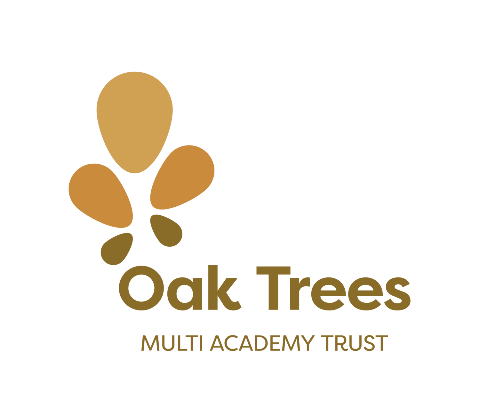 FoundationChallengesYear 1ChallengesYear 2ChallengesYear 3ChallengesYear 4ChallengesYear 5ChallengesYear 6 ChallengesCharitable act/a good deed1Help an adult to tidy your houseDonate old clothesBake a cake for someone elseLitter pickHelp an elderly personCook tea for your familyComplete a charitable act of your choicePhysical activity2Slide down a slideSwing on a swingHave a water fightJoin a clubPlay a new sportRun a kmAttend a sporting event or participate in oneLearn a skill3Zip up your coatComplete a jigsawMake a den (inside or outside)Learn how to play a card gameLearn to ride a bike or a scooterLearn to swimLearn basic 1st aidSpeaking and listening4Tell your teacher about your weekendPhone a family memberTry foods from around the world and talk about what you likeTake part in a quizPay for an item at the shopComplete a presentation about yourselfBe involved in a performanceExploring the environment/nature5Go on a treasure huntFeed the ducksHave a picnic in a parkGo on a long walkVisit a farm/meet a farmerClimb a treeComplete an orienteering challengeExploring the locality6Stroll along a Wirral beachGet a book from a Wirral libraryVisit a place of worshipTravel on a train or busVisit a local museumDraw the Liverpool skylineCreate a presentation of your favourite Wirral locationGeography/science7Splash in a puddle!Measure the weatherResearch a famous scientistPick fresh fruitGrow a plant/vegetablesUse a mapTo sleep somewhere else other than your bed!Creativity/Arts8Have your face paintedCreate art from natureMake a dream catcherMake something from recyclingMake a mini beast hotelStudy an artistHave a theatre tripWorking for a purpose9Make a class time capsule to dig up in Y6Watch fireworks and then make a pictureWrite a book reviewEnter a competition outside of schoolHave a pen palWrite to a celebrityMake a bookIndependence10Get yourself dressedTidy your roomChange your bedMake a sandwichtie your own shoe lacesMake a cup of teaHave a responsibility 